The Matas PTO is kicking off it’s “Back to School” sale this year.  The PTO will be selling spirit shirts, insulated-zippered lunch bags, sun visors, zippered pencil pouches, car magnets, and laminate folders. 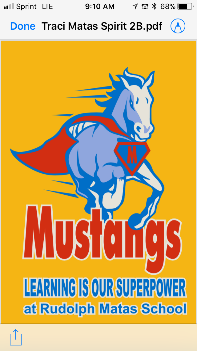 The spirit shirts this year are PURPLE for Pre-K and K, GOLD for the elementary grades 1-5 and BLACK for the middle grades 6-8.  The logo is the same on all shirts.  Shirt sizes may be available in YOUTH – XS(2-4), S(6-8), M(10-12), L(14-16), XL(18-20) and ADULT – S(34-36), M(38-40), L(42-44), XL(46-48), 2XL(50-52), 3XL(54-56, 4XL(58-60) sizes.  (Please see below for exact sizes per shirt).  Students can wear their spirit shirts with their uniform bottoms every Friday until the end of the school year.  Please complete the order form below and return it to your child’s homeroom teacher.  We accept cash or check.  Checks to be made payable to Matas PTO.  The items, provided we have them in stock, will be sent home with your child within 2 days.  When sending cash or a check to school, please include your child’s name and the teacher’s name with the payment.  Credit Cards are welcome when paying in person only.  There will be a 2.85% credit card charge fee added to your purchase.  We only accept Visa, Master Card, and Discover.
------------------------------------------------------------------------------------------------------------------------------------------------------------------------Parent’s Name _____________________________________________     Phone Number ___________________________Child’s Name ___________________________________________  Teacher _________________________  Grade ______
                          ITEM		                    COLOR	       SIZE 	  QTY	         PRICE	         TOTAL            REC’D
TOTAL DUE:		$_________________		Pre-K and K Spirit Shirts(Youth XS, S, M, L; Adult S, M, L, XL)  Purple$12.00 $Pre-K and K Spirit Shirts(Adult 2XL)   Purple$15.00$Elementary Spirit Shirt(Youth XS, S, M, L, XL and Adult S, M, L, XL) Gold$12.00$Elementary Spirit Shirt (Adult 2XL, 3XL, 4XL)Gold$15.00$Middle Spirit Shirt (Youth M, L, XL and Adult S, M, L, XL)Black$12.00$Middle Spirit Shirt (Adult 2XL, 3XL)Black$15.00$Matas Insulated Lunch BagRoyal Blue$12.00$Matas Sun VisorRoyal Blue$5.00$Matas Pencil PouchRoyal Blue$4.00$Matas Car MagnetWhite$3.00$Matas Laminate FolderRoyal Blue$2.00$